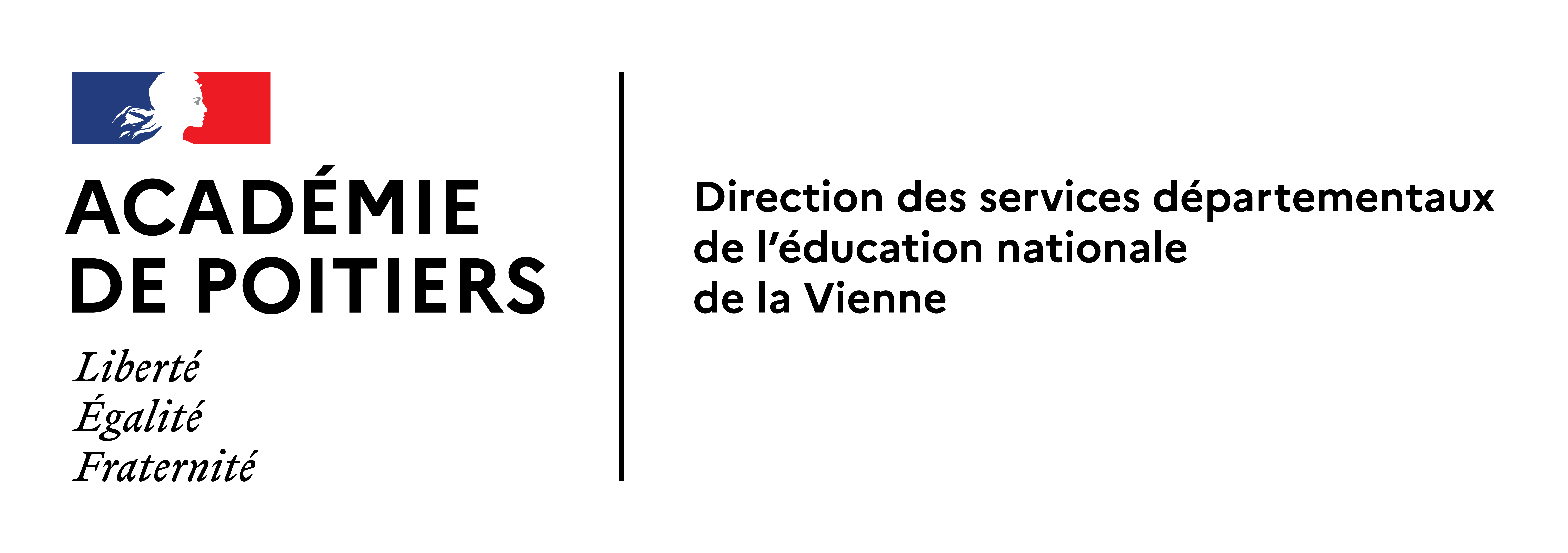 Encadrement des activités physiques et sportivesDans les écoles maternelles et élémentaires publiques Formulaire de demande d’agrément pour les intervenants bénévoles, agents non titulaires ou fonctionnaires agissant en dehors des missions prévues par leur statut particulierJe soussigné(e), sollicite mon agrément en tant qu’intervenant extérieur pour apporter mon concours aux activités physiques et sportives au titre de l’année scolaire 2022/2023.- Je m’engage à respecter le règlement intérieur de l’école et des équipements fréquentés, ainsi que les modalités d’intervention fixées avec l’enseignant.- Je suis informé(e) que les personnels habilités de la DSDEN de la Vienne interrogeront le casier judiciaire national (FIJAISV) afin de s’assurer de mon honorabilité.Mentions obligatoiresCivilité : 		 Madame		 MonsieurCivilité : 		 Madame		 MonsieurNom d’usage :Nom de naissance, si différent du nom d’usage :Prénom :Date de naissance :............./................../...................Lieu de Naissance (ville, arrondissement, département) :Pays de naissance (si hors France, fournir impérativement la copie d’un justificatif d’identité) :Activité(s) concernée(s) :Mentions facultativesAdresse postale :Code postal :Téléphone :Courriel :………………………………………………..@....................................Ecole(s) d’intervention :Le cas échéant, diplômes, qualifications, certifications, attestant de la compétence technique pour l’activité concernéeVisa du directeur d’écoleA …………………  Le …………………………Signature du demandeurA ………………………. Le …………………………Lieu de la formation :A ………………………….Date de la formation : Le …………………………Nom du conseiller pédagogique :Mme / M : ………………………….Avis de la commission techniqueFavorable / Défavorable (motif)A …………………. Le …………………………Vérification de l’honorabilitéAvis : Favorable / défavorableA …………………………… Le …………………Décision du directeur académique Agrément Accordé / Refusé (motif)A ……………………. Le ……………………………